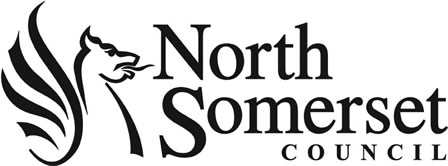 TERMS AND CONDITIONS FOR EMERGENCYACCOMMODATIONThis accommodation is provided to you under the following terms and conditions and by signing this agreement you have indicated your acceptance of them.You must occupy the premises as your sole accommodation.You must engage with the Housing Advice Team’s Support Officer and comply with your agreed support planYou must co-operate with any Housing Benefit claim (see next page).You must inform your Housing Advice Officer if you are unable to or you do not intend to occupy your accommodation for any reason. Failure to do so may result in the accommodation being cancelled and the Council may have no further duty to assist you.You must keep the premises in a clean and tidy condition and co-operate with the proprietor regarding all health and safety requirements.The emergency accommodation may be withdrawn where it is found that you or anyone living     with you have been involved in any of the following:Assaulting and/or threatening and/or intimidating any other personAllowing anyone who is not a resident to enter or occupy the accommodationCausing nuisance within the premises or the neighbourhood, or otherwise behaving in an unreasonable mannerDeliberately causing damage to the premisesUsing/supplying illegal drugs and/or consuming alcohol in the premises or the neighbourhoodTheft of any items belonging to the proprietor or to any other residentHarassing any other person on the grounds of their colour, race, ethnic origin, age, gender, sexual orientation, disability or religionUsing the premises for any other illegal purposeThe proprietors may provide you with a copy of their own rules. It is your responsibility to    familiarise yourself with these and to agree to adhere to themYou must cooperate with referrals to other housing providers by attending interviews when requestedWhilst occupying the accommodation you must respect other residents by not entering their                            room, knocking on their doors or disturbing them in any other way If you vacate the accommodation you must return your keys to the landlord of the property. 